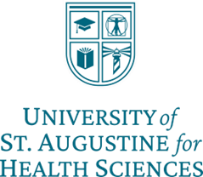 						MS-Speech-Language Pathology ProgramClinical Observation Hours: Record Form										                                           Student Name:  ________________________________		          ASHA Standard V-C: Twenty-five hours must be spent engaged in guided clinical observation. Examples of guided observation include, but are not limited to, reflection papers and debrief sessions (https://www.asha.org/Certification/2020-SLP-Certification-Standards/#5. The observation and direct client/patient contact hours must be within the ASHA Scope of Practice in Speech-Language Pathology and must be under the supervision of a qualified professional who holds current ASHA certification. Such supervision may occur simultaneously with the student's observation or afterward through review and approval of written reports or summaries submitted by the student. Students may use video recordings of client services for observation purposes.CODES:  A=Articulation, LA=Language, FL=Fluency, VO=Voice, SW=Swallowing, HE=Hearing, CCD=Cognitive Communication DisorderDATELOCATION/SITECHILD OR ADULT (C=Child; A=Adult)ASSESSMENT  OR TREATMENT(A or T)DISORDER(use codes below)TIME SPENT OBSERVING (Hours to the tenth)SUPERVISING SLP PRINTED FIRST NAME & LAST NAME & CREDENTIALSSUPERVISING SLP 8-DIGIT ASHA #Total